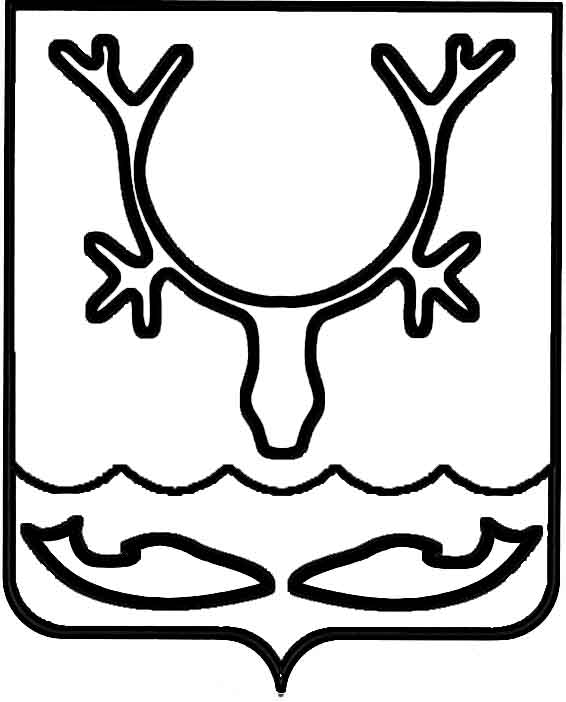 Администрация МО "Городской округ "Город Нарьян-Мар"ПОСТАНОВЛЕНИЕ - ПРОЕКТот “____” __________________ № ____________		г. Нарьян-МарВ соответствии с Федеральными законами от 06.10.2003 № 131-ФЗ "Об общих принципах организации местного самоуправления в Российской Федерации",                        от 28.12.2009 № 381-ФЗ "Об основах государственного регулирования торговой деятельности в Российской Федерации" в целях определения начальной цены права на заключения договора на размещение нестационарного торгового объекта Администрация МО "Городской округ "Город Нарьян-Мар"П О С Т А Н О В Л Я Е Т:     Утвердить Методику расчета начальной цены права на заключение договора на размещение нестационарного торгового объекта (Приложение 1).Признать утратившим силу Приложение 4 к постановлению Администрации МО "Городской округ "Город Нарьян-Мар" от 23.07.2012 № 1613 "О размещении нестационарных торговых объектов на территории МО "Городской округ "Город Нарьян-Мар".Настоящее постановление вступает со дня его официальному опубликованию.Приложение 1к постановлению Администрации МО"Городской округ "Город Нарьян-Мар"от ____________ № ________Методика расчета начальной цены права на заключение договора на размещение нестационарного торгового объектаI. Общие положенияНастоящая Методика определяет принципы расчета цены права на заключение договора на размещение нестационарного торгового объекта, в том числе расчета начальной цены права на заключение договора на размещение нестационарного торгового объекта при подготовке условий проведения аукциона на право заключения договора на размещение нестационарного торгового объекта.Расчет начальной цены права на заключение договора на размещение нестационарного торгового объекта (далее – цена)  осуществляется по формуле:Ц = С х S x Kc x Км, гдеЦ - цена за размещение НТО (руб. в год);С - средний уровень кадастровой стоимости 1 кв.м. земель населенных пунктов по муниципальному округу, расположенных на территории города Нарьян-Мар (утв. Приказом Управления государственного имущества Ненецкого автономного округа от 21.12.2012 № 25);S - площадь земельного участка (кв.м.);Кс - коэффициент, учитывающий специализацию нестационарного торгового объекта (таблица 1 к настоящей методике);Км - коэффициент, учитывающий территориальное расположение нестационарного торгового объекта (таблица 2 к настоящей методике).В случае если срок размещения нестационарного торгового объекта составляет менее одного года, цена определяется по формуле:Цд = Ц х Кд / Кг, где:Цд –цена за размещение НТО (руб. в день); Кд – количество дней размещения нестационарных торговых объектов в соответствии с договора на размещение нестационарного торгового объекта;Кг – количество дней в году.таблица 1Коэффициент, учитывающий специализацию нестационарного торгового объектатаблица 2Коэффициент, учитывающий территориальное расположение нестационарного торгового объектаОб утверждении Методики расчета начальной цены права на заключение договора на размещение нестационарного торгового объекта И.о. главы МО "Городской округ "Город Нарьян-Мар" Д.В. АнохинСпециализация нестационарного торгового объектаЗначение коэффициента КсОвощи, фрукты1Хлеб, молоко0,7Мясная гастрономия0,7Смешанные товары0,8Непродовольственные товары0,5Особенности месторасположения нестационарного торгового объектаЗначение коэффициента КмЦентральная часть города (ул. Ленина, ул. Тыко Вылка, ул. Выучейского, ул. Пырерка, ул. Полярная, ул. Профессора Г.А. Чернова, ул. Смидовича, ул. 60 лет СССР)1,3Микрорайоны: Качгорт, (ул. 60 лет Октября, ул. Строительная, ул. Рабочая), ул. Калмыкова, ул. Авиаторов, ул. Швецова, ул. Заводская, ул. Портовая0,5Микрорайоны, необеспеченные услугами торговых, стационарных организаций (ул. Совхозная, район кладбища (Безымянное)), пер. Высоцкого, ул. Российская, ул. Юбилейная0,1